Učebné materiály počas dištančnej výučby (pandémie COVID 19)Škola: Základná škola s materskou školou Pavla Emanuela Dobšinského Teplý VrchTermín: 3. týždeň januárový (25. 01. - 29. 01. 2021)Predmet: Anglický jazykVyučujúci: Mgr. Anastázia VašekováTrieda: 3. ročník1. úloha – Odpíšte si slovíčka (viď. nižšie) do vášho slovníčka. Slovíčka si zadeľte, jeden deň si odpíšte iba 5 - 6 slovíčok. Čítajte ich tak často, ako sa len dá. 2. úloha –  Prečítajte si projekt v učebnici na strane 34. Vety skúste preložiť do slovenčiny. Odpovedzte na otázky v treťom cvičení. 3. úloha – Vyriešte nasledovné cvičenia v pracovnom zošite: 30/1, 231/132/234/3Ďakujem za spoluprácu. Prajem pevné zdravie celej rodine.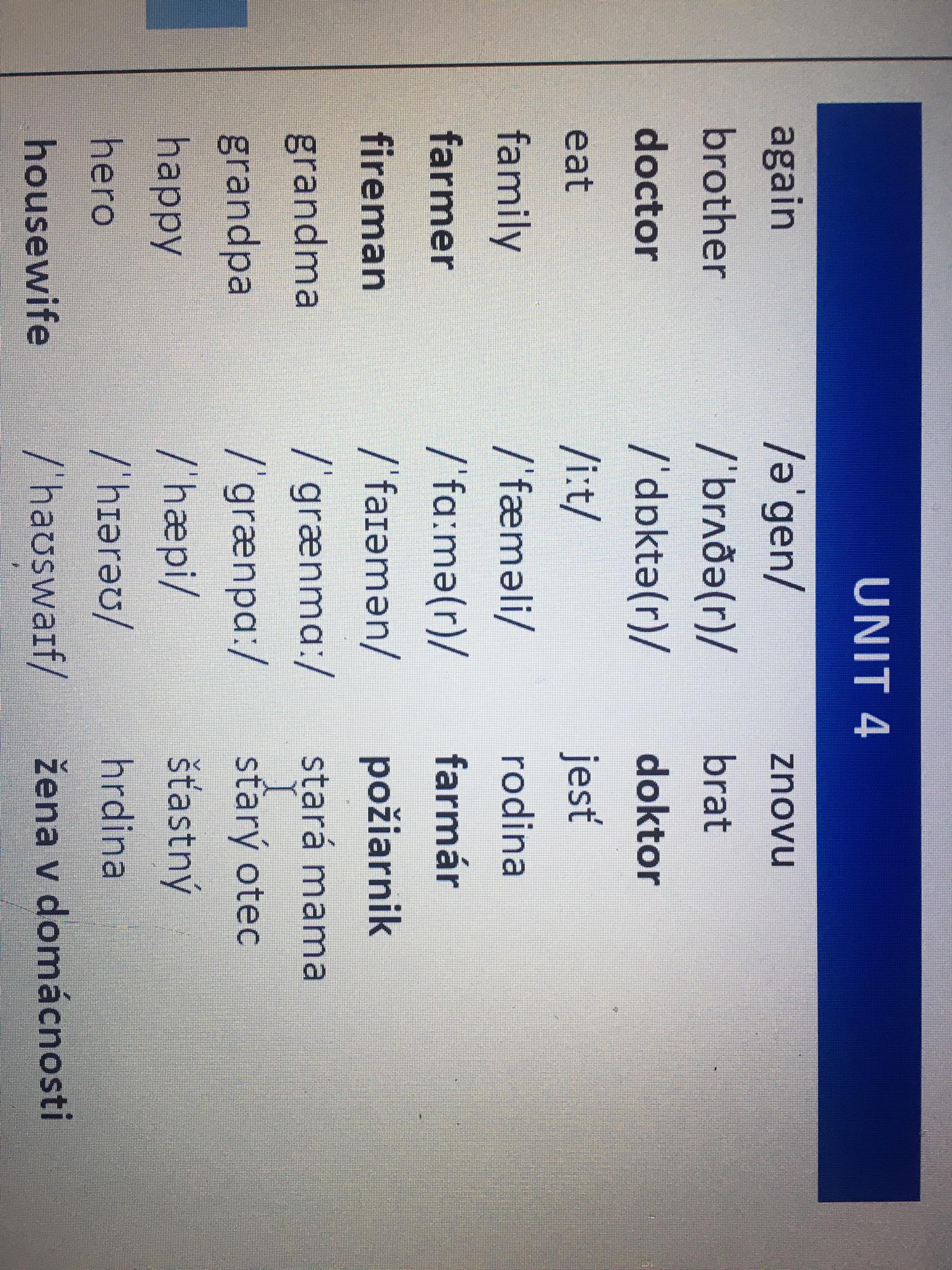 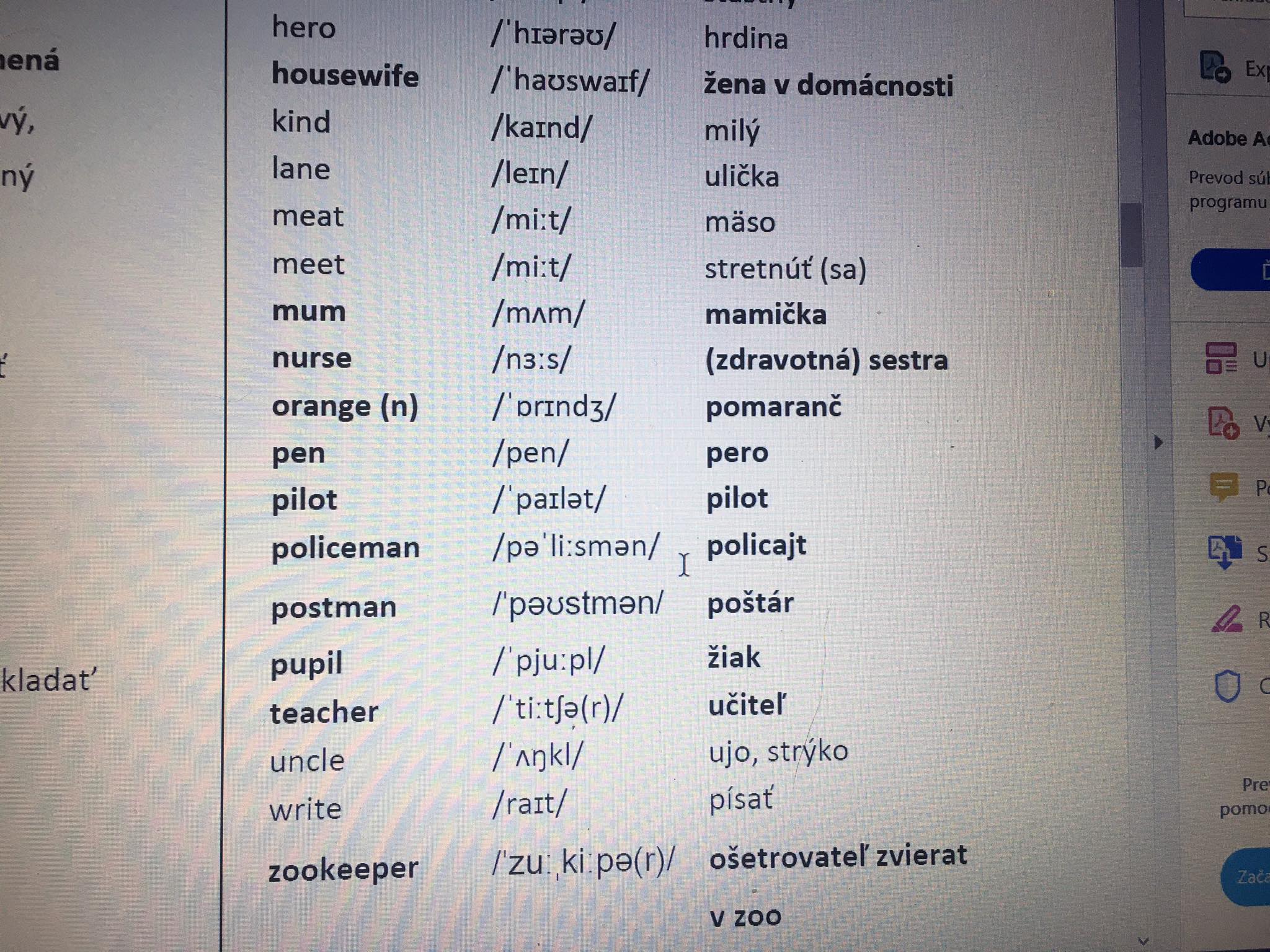 